Муниципальное дошкольное образовательное учреждение детский сад № 21 «Мозаика»Конспект ООД по ФКЦМ  (ЭКСПЕРИМЕНТИРОВАНИЕ)для детей средней группы«Кораблик для мышонка Пика»Подготовил: Е.Ю. Данилова,воспитатель 1кв.к..2023 г.Цель: совершенствовать навыки экспериментирования через знакомство со свойствами предметов: тонет – не тонет(плавучесть)Задачи:Образовательные:Опытным путем определить свойство предметов: плавучесть, водонепроницаемость, прочность.Формировать умение делать выводы на основе полученных знаний.Создавать условия для реализации самостоятельности и инициативы в познавательной деятельности детей.Развивающие:Развивать познавательный интерес через экспериментирование с предметами.Развивать кругозор детей.Развивать желание прийти на помощь тому, кто в ней нуждается.Воспитательные: Воспитывать аккуратность в процессе проведения опытов.Воспитывать взаимовыручку, умение работать в парах и сообща.Воспитывать интерес к исследуемым предметам.Материалы: бутылка с письмом, бумага, металлические предметы, камни, ракушки, предметы из пластмассы, деревянные предметы, железная банка с крышкой, воздушный шарик, доска магнитная, магниты, карточки для составления схемы опытов, кораблик, подушки по количеству детей, контейнеры для воду, вода, салфетки.Ход организованной образовательной деятельности:Организационный моментУтренний сборЗдравствуй – солнце золотое, 
Здравствуй – небо голубое, 
Здравствуй – легкий ветерок, 
Здравствуй – маленький дружок, 
Здравствуй – утро, 
Здравствуй – день, 
Нам здороваться не лень.Дети садятся полукругом на подушки, воспитатель сидит перед ними.Мотивация на дальнейшую работу в подгруппах- Ребята, посмотрите, что я вчера нашла на реке (показываю бутылку) и там, по-моему, что-то есть.- Как вы думаете, что там может быть? (ответы детей)- Давайте откроем бутылку и посмотрим, что в ней. Посмотрите это какая-то записка. - Как вы думаете от кого она может быть? (ответы детей)- Давайте я ее прочитаю:«Спасите! Помогите! Сижу на острове! Помогите мне построить корабль, чтобы я вернулся домой к маме. Мышонок Пик»-Можем ли мы помочь мышонку Пику? (ответы детей)- Что для этого мы с вами сможем сделать? (ответы детей) - Скажите из каких материалов мы сможем сделать плавательное средство? (ответы детей)- Как вы думаете, что надо сделать прежде, чем построить плавательное средство? (ответы детей)- Верно. Нам нужно узнать какие предметы могут плавать, а какие – тонут.- Наша предстоящая работа имеет два направления: первое - художники- конструктора, которые должны разработать эскизы плательного средства для мышонка и ученые -испытатели, которые определят из каких материалов можно построить плавательное средство. - Что нам надо сделать для дальнейшей работы? (разделиться на группы)-Что нам в этом поможет? (доска выбора)Дети подходят к доске выбора.-Посмотрите на доску и скажите какие центры у нас сегодня работают? (центр ИЗО и центр науки)-Как вы думаете художники-конструктора в каком центре будут работать? (в центре искусства)- А каком центре будут испытывать материалы для постройки плавательного средства? (в центре науки)-Предлагаю вам выбрать кем вы сегодня будете работать? Обратите внимания сколько человек должно работать в каждом центре.Дети делают выбор, и расходятся по центрам.Совместная работа детей и воспитателя- Я предлагаю вам пройти в нашу лабораторию. (дети проходят в центр науки)- Давайте сначала вспомним правила работы в лаборатории? (ответы детей)-Вспомните, из чего раньше строили корабли и лодки? (Из дерева).- Как вы думаете из каких материалов мы можем сделать плавательное средство мышонку Пику? (ответы детей)- Я предлагаю вам найтинужный материал в группе из которого по вашему мнению можно сделать любое плавательное средство. (дети берут нужные им предметы и приносят в лабораторию)- Скажите, как вы будете проверять ваш материал на плавучесть? (ответы детей)- Я предлагаю вам составить схему нашего исследования, которая будет состоять из названий материалов, которые вы будете исследовать, чтобы в концемы могли определить какой же материал подойдет нам для постройки плавательного средства.Дети опускают в воду различные предметы и наблюдают что с ними произойдет и делают выводы почему по их мнению некоторые предметы тонут, а некоторые нет и отмечают их в карте.- Ребята, какой мы с вами сделаем вывод? (все предметы можно поделить на группы те которые тонут и те которые не тонут в воде)-Из каких материалов по вашим наблюдениям можно сделать плавательное средство? (ответы детей)- Скажите из чего строят корабли в наше время? (из металла)- А если мы посмотрим на наши исследования, что мы видим? (металлические предметы тонут)- Как вы думаете, почему же тогда корабли сделанные из металла не тонут?(ответы детей)- Посмотрите что у меня еще есть. (показываю закрытую металлическую коробочку)- Как вы думаете что произойдет с металлической коробкой если ее опустить в воду? (ответы детей)- Давайте проверим ваши предположения. (опускаемкоробку в воду)- Я сейчас вам объясню и вы догадаетесь, почему же коробка не утонула.- Посмотрите что у меня в руках. Верно шарик. Сейчас я его надую.- Что с ним произошло? (ответы детей)- Как вы думаете чем я наполнила шарик? (ответы детей) - Потрогайте его, какой он? - Да, он упругий, потому что наполнен воздухом, поэтому его называют воздушным шариком. - А как вы думаете, он утонет в воде? Почему?- Посмотрите, шарик плавает, потому что он наполнен воздухом. - Как вы думаете, почему же металлическая коробка не утонула? (ответы детей)- Что находится внутри ее под крышкой? (ответы детей)- Правильно внутри коробки находится воздух. Только мы его не видим, ведь банка закрыта крышкой и банка, наполненная воздухом, не тонет. - Это свойство воздуха люди тоже применили для постройки кораблей, ведь они применяли железо, а оно, как мы с вами видели из вашего исследования, тяжелее воды.  - Давайте посмотрим на нашу схему и определим из каких материалов мы можем сделать плавательное средство для мышонка Пика.(дети определяют материал из которого будут делать плавательное средство)Итог занятия-Чем мы сегодня занимались в нашей лаборатории?-Какой материал мы возьмем для постройки кораблика для мышонка?- Я предлагаю отправить наши исследования в конструкторское бюро где и будут делать корабль для мышонка. Только не знаю как. Может вы предложите, как это сделать. (ответы детей)Рефлексия - Что тебе было интересно на нашем занятии?-Что вам запомнилось больше всего на занятии?-Что для вас было трудным на занятии?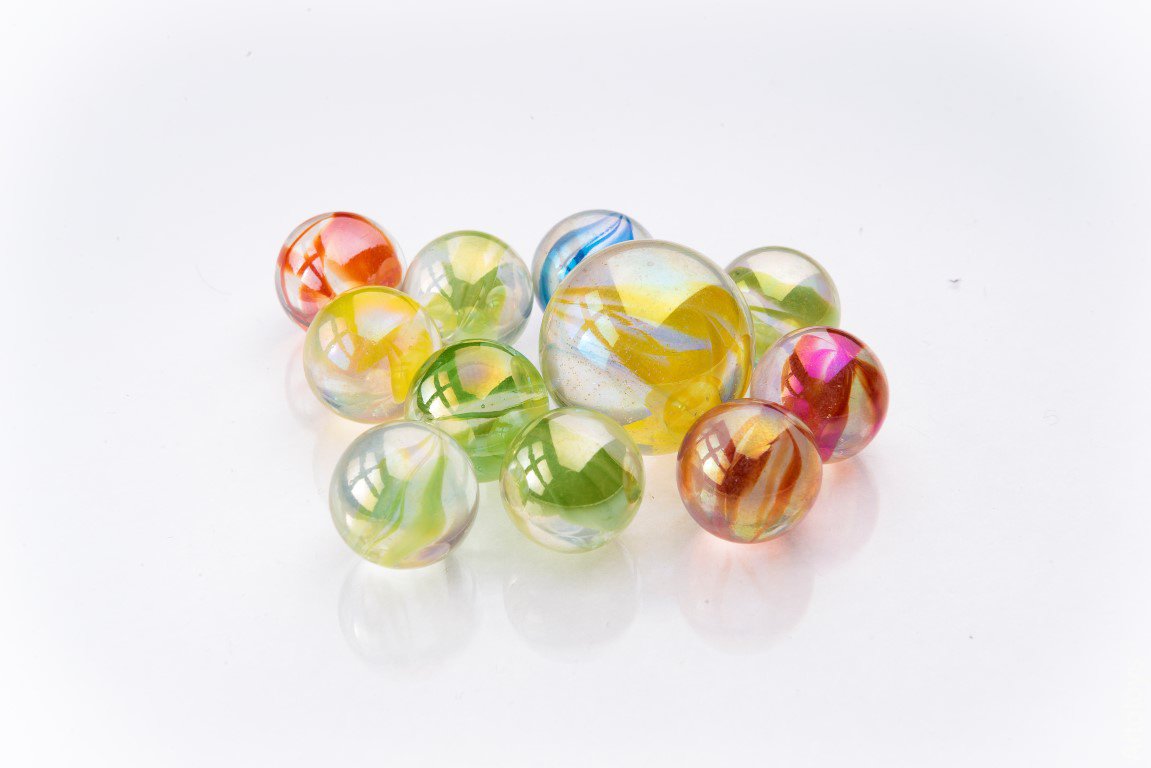 Материал/предметТонетНе тонет